Appendix B: Factorial DesignTotal N = 2,500Appendix C: Descriptive Statistics Appendix D: Logistic Regression Models for H1Note for all models: Reference category for Q treatment is CONTROL; Reference category for race is WHITE, NON-HISPANIC; Reference category for Party ID is REPUBLICAN; All dependent variable variables are coded 1 if the post was flagged.Online Appendix E: Effect of Treatment Condition and Partisanship on Reporting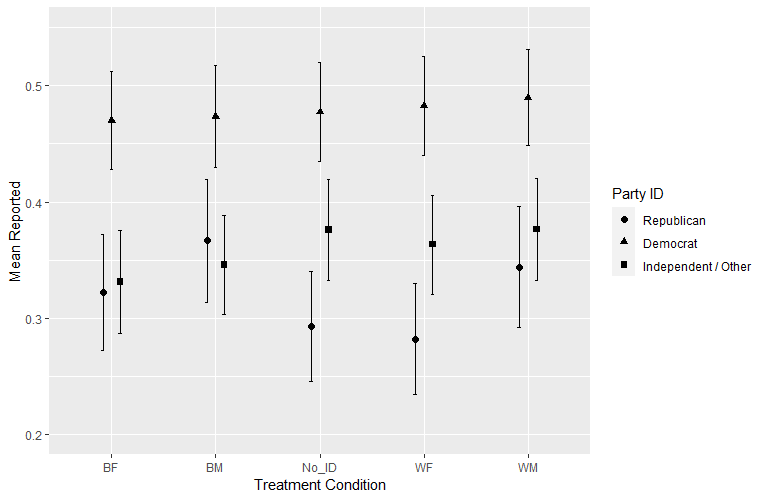 Online Appendix F: Logistic regressions predicting effect of treatment race / gender X participant race / gender			    Reporting Post as Violating Terms of AgreementTreatment:Randomized photo and namePoster Gender (F / M)Poster Gender (F / M)Poster Race(White / Black)White, woman(n = 500)White, man(n = 500)Poster Race(White / Black)Black, woman(n = 500)Black, man(n = 500)ControlGeneric image / name(n = 500)Generic image / name(n = 500)NMeanSDMinMedianMaxRangeAge1,93247.5919.2481849.59476Income1,9324.781.73215.076Educ.1,9323.201.08813.054Race1,9321.880.89912.032PID1,9322.100.77112.032Female1,9320.530.49901.011Logistic Regression Post 1Logistic Regression Post 1Dependent variable:Post ReportedQ1conditionBlack male0.206(0.145)Q1conditionBlack female-0.105(0.147)Q1conditionWhite male0.020(0.142)Q1conditionWhite female0.060(0.143)Age0.007***(0.002)Female0.071(0.092)Income0.035(0.030)Education0.008(0.046)Race - Black0.037(0.138)Race - Other0.134(0.104)Democrat0.498***(0.127)Independent / Other0.081(0.124)Constant-1.342***(0.249)Observations2,081Log Likelihood-1,369.399Akaike Inf. Crit.2,764.798Note:*p<0.1; **p<0.05; ***p<0.01Logistic Regression Post 2Logistic Regression Post 2Dependent variable:Post ReportedQ2conditionBlack male0.240(0.158)Q2conditionBlack female0.078(0.162)Q2conditionWhite male0.147(0.160)Q2conditionWhite female0.008(0.160)Age0.005*(0.003)Female0.032(0.103)Income-0.044(0.033)Education0.005(0.052)Race - Black0.028(0.147)Race - Other0.076(0.117)Democrat1.108***(0.148)Independent / Other0.288*(0.151)Constant-1.733***(0.280)Observations2,046Log Likelihood-1,157.990Akaike Inf. Crit.2,341.981Note:*p<0.1; **p<0.05; ***p<0.01Logistic Regression Post 3Logistic Regression Post 3Dependent variable:Post ReportedQ3conditionBlack male0.101(0.142)Q3conditionBlack female-0.023(0.141)Q3conditionWhite male0.219(0.140)Q3conditionWhite female-0.016(0.141)Age0.013***(0.002)Female0.325***(0.091)Income-0.036(0.029)Education-0.043(0.046)Race - Black0.004(0.137)Race - Other-0.058(0.103)Democrat0.259**(0.125)Independent / Other0.042(0.121)Constant-0.713***(0.245)Observations2,051Log Likelihood-1,388.292Akaike Inf. Crit.2,802.584Note:*p<0.1; **p<0.05; ***p<0.01Logistic Regression Post 4Logistic Regression Post 4Dependent variable:Post ReportedQ4conditionBlack male-0.189(0.146)Q4conditionBlack female-0.181(0.144)Q4conditionWhite male-0.076(0.144)Q4conditionWhite female-0.187(0.145)Age0.001(0.002)Female0.292***(0.093)Income-0.041(0.030)Education0.065(0.047)Race - Black0.111(0.138)Race - Other-0.080(0.106)Democrat0.832***(0.129)Independent / Other0.266**(0.126)Constant-0.790***(0.251)Observations2,024Log Likelihood-1,337.661Akaike Inf. Crit.2,701.322Note:*p<0.1; **p<0.05; ***p<0.01(1)Treatment x Race(2)Treatment x GenderTreatment    Black1.04(0.09)    Female0.87(0.09)Female1.28**1.24*(0.11)(0.12)Race    White..     Black1.141.09(0.18)(0.16)     Other1.071.01(0.14)(0.13)Treatment Black x     Black0.89(0.18)Treatment Black x     Other0.86(0.14)Treatment Female x    Female1.08(0.13)Age1.01***1.01***(0.00)(0.00)Income0.980.98(0.04)(0.04)Education1.011.01(0.06)(0.06)Party    Republican..    Democrat2.32***2.34***(0.15)(0.15)    Independent / Other1.231.23(0.15)(0.13)Intercept0.22(0.28)0.23(0.28)N8,2028,202Coefficients are odds ratios (exponentiated) with standard errors in parentheses. Data are stacked on post / question and analyzed using a fixed effects model to allow for analysis of treatment condition across posts.*p < .10, **p < .05, ***p < .01Coefficients are odds ratios (exponentiated) with standard errors in parentheses. Data are stacked on post / question and analyzed using a fixed effects model to allow for analysis of treatment condition across posts.*p < .10, **p < .05, ***p < .01Coefficients are odds ratios (exponentiated) with standard errors in parentheses. Data are stacked on post / question and analyzed using a fixed effects model to allow for analysis of treatment condition across posts.*p < .10, **p < .05, ***p < .01